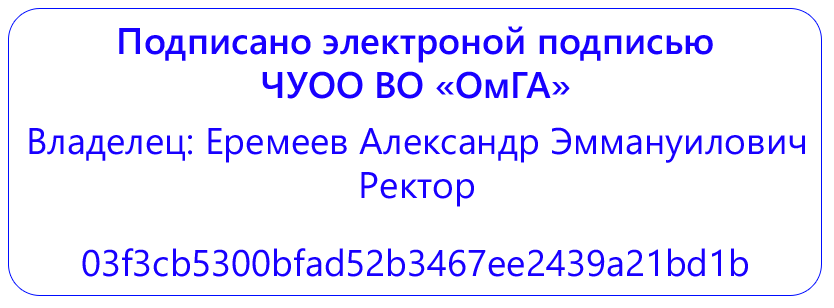 Частное учреждение образовательная организация высшего образования«Омская гуманитарная академия»Кафедра «Педагогики, психологии и социальной работы»ПРОГРАММА ПРАКТИЧЕСКОЙ ПОДГОТОВКИПроизводственная практика (профессионально-творческая практика)К.М.03.03(П)Магистратура по направлению подготовки: 44.04.01 Педагогическое образование


Направленность (профиль) программы: «Инновации в высшем образовании»Области профессиональной деятельности и (или) сферы профессиональной деятельности. Области профессиональной деятельности и (или) сферы профессиональной деятельности. Профессиональные стандартыТипы задач профессиональной деятельности: педагогический; научно-исследовательский, проектный;Для обучающихся:очной формы обучения 2023 года набора  заочной формы обучения 2023 года наборана 2023/2024 учебный годОмск 2023Составитель:д.п.н., профессор кафедры ППиСР    Е.Н. АрбузоваПрограмма практической подготовки одобрена на заседании кафедры  «Педагогики, психологии и социальной работы»Протокол от 24.03.2023 г. №8Зав. кафедрой  д.п.н., профессор   Е.В. ЛопановаСОДЕРЖАНИЕПрограмма практической подготовки при реализации производственной практики  составлена в соответствии с:- Федеральным законом Российской Федерации от 29.12.2012 № 273-ФЗ «Об образовании в Российской Федерации»;- Федеральным государственным образовательным стандартом высшего образования - магистратура по направлению подготовки 44.04.01 Педагогическое образование, утвержден Приказом Минобрнауки России от 22.02.2018 N126 «Об утверждении федерального государственного образовательного стандарта высшего образования - бакалавриат по направлению подготовки 44.03.01 «Педагогическое образование» (Зарегистрировано в Минюсте России 15.03.2018 N 50361);- Порядком организации и осуществления образовательной деятельности по образовательным программам высшего образования - программам бакалавриата, программам специалитета, программам магистратуры, утвержденным приказом Минобрнауки России от 05.04.2017 № 301 (зарегистрирован Минюстом России 14.07.2017, регистрационный № 47415, (далее - Порядок организации и осуществления образовательной деятельности по образовательным программам высшего образования).Рабочая программа практики составлена в соответствии с локальными нормативными актами ЧУОО ВО «Омская гуманитарная академия» (далее – Академия; ОмГА):- «Положением о порядке организации и осуществления образовательной деятельности по образовательным программам высшего образования - программам бакалавриата, программам магистратуры», одобренным на заседании Ученого совета от 28.08.2017 (протокол заседания № 1), Студенческого совета ОмГА от 28.08.2017 (протокол заседания № 1), утвержденным приказом ректора от 28.08.2017 №37;- «Положением о порядке разработки и утверждения образовательных программ», одобренным на заседании Ученого совета от 31.08.2017 (протокол заседания № 1), Студенческого совета ОмГА от 28.08.2017 (протокол заседания № 1), утвержденным приказом ректора от 28.08.2017 №37;-  «Положением о практической подготовке обучающихся», одобренным на заседании Ученого совета от 28.09.2020 (протокол заседания №2), Студенческого совета ОмГА от 28.09.2020 (протокол заседания №2);- «Положением об обучении по индивидуальному учебному плану, в том числе, ус-коренном обучении, студентов, осваивающих основные профессиональные образователь-ные программы высшего образования - программы бакалавриата, магистратуры», одоб-ренным на заседании Ученого совета от 28.08. 2017 (протокол заседания № 1), Студенче-ского совета ОмГА от 28.08.2017 (протокол заседания № 1), утвержденным приказом рек-тора от 28.08.2017 №37; «Положением о порядке разработки и утверждения адаптированных образователь-ных программ высшего образования – программ бакалавриата, программам бакалавриата для лиц с ограниченными возможностями здоровья и инвалидов», одобренным на заседа-нии Ученого совета от 28.08. 2017 (протокол заседания № 1), Студенческого совета ОмГА от 28.08.2017 (протокол заседания № 1), утвержденным приказом ректора от 28.08.2017 №37;- учебным планом по основной профессиональной образовательной программе– магистратура по направлению подготовки 44.04.01 Педагогическое образованиенаправленность (профиль) программы: «Инновации в высшем образовании»; форма обучения – очная на 2023/2024 учебный год,утвержденным приказом ректора от 27.03.2023 №51;- учебным планом по основной профессиональной образовательной программе –магистратура по направлению подготовки 44.04.01 Педагогическое образованиенаправленность (профиль) программы: «Инновации в высшем образовании»; форма обучения – заочная на 2023/2024 учебный год, утвержденным приказом ректора от 27.03.2023 №51.Возможность внесения изменений и дополнений в разработанную Академией образовательную программу в части рабочей программы практическая подготовка«производственная практика(профессионально-творческая практика)в течение 2023/2024 учебного года:При реализации образовательной организацией основной профессиональной образовательной программы - магистратура по направлению подготовки 44.04.01 Педагогическое образованиенаправленность (профиль) программы: «Инновации в высшем образовании»; очная и заочная формы обучения в соответствии с требованиями законодательства Российской Федерации в сфере образования, Уставом Академии, локальными нормативными актами образовательной организации при согласовании со всеми участниками образовательного процесса образовательная организация имеет право внести изменения и дополнения в разработанную ранее рабочую программу в течение 2023/2024 учебного года.Указание вида практики, способа и формы ее проведенияВид практики:Производственнаяпрактика.Тип практики:Профессионально-творческая практикаФорма проведения практики: дискретно: по периодам проведения практик:дискретная (рассредоточенная) – путем чередования в календарном учебном графике периодов учебного времени для проведения практик с периодами учебного времени для проведения теоретических занятий.Перечень планируемых результатов обучения при реализации практической подготовки (производственной практики), соотнесенных с планируемыми результатами освоения образовательной программыПроцесс обучения при прохождении производственной практики(профессионально-творческой практики)направлен на формирование у обучающегося компетенций и запланированных результатов обучения, соотнесенных с индикаторами достижения компетенций: Указание места практической подготовки при реализации производственной практики (профессионально-творческая  практика) в структуре образовательной программыПроизводственная практика (профессионально-творческая практика)К.М.03.03(П), входит вМодуль "Современное высшее образование"Производственная практика (профессионально-творческая практика)в соответствии с учебным планом для очной и заочной форм обученияпроводитсяна 1 курсев 2семестре.4. Указание объема практической подготовки при реализации производственной практики (профессионально-творческая  практика) в зачетных единицах и ее продолжительности в неделях либо в академических или астрономических часахОбщий объем производственной практики(профессионально-творческая практика),К.М.03.03(П),входит в Модуль "Современное высшее образование"6 зачетных единицы – 216 академических часа (1 курс, 2 семестр) (продолжительность 4 недели).Из них Общий объем производственной практики(профессионально-творческая практика),К.М.03.03(П),входит в Модуль "Современное высшее образование"3 зачетных единицы – 108 академических часа (2 курс, 3 семестр)(продолжительность 2 недели)..Из них 5.1. Содержание практической подготовки при реализации производственной практики (профессионально-творческая  практика)К.М.03.03(П), входит вМодуль "Современное высшее образование"–6 зачетных единицы –216 академических часа.5.2 Содержание практической подготовки при реализации производственной практики (профессионально-творческая  практика) (2 курс, 3 семестр)К.М.03.03(П), входит вМодуль "Современное высшее образование"–3 зачетных единицы –108 академических часа.6. База проведения практической подготовки при реализации производственной практики (профессионально-творческая  практика)6.1. Профильные организацииобласти профессиональной деятельности и сферы высшего профессионального образования, в которых выпускники, освоившие программу магистратуры, могут осуществлять профессиональную деятельность:образовательные организации , работающие в режиме инноваций6.2. Производственная практика(профессионально-творческая практика) может проводиться в профильных организациях, имеющих договор о сотрудничестве с Академией.Руководство практикой осуществляется преподавателями ОмГА и специалистами профильных организаций. Руководители практики назначаются приказом ректора. Для решения общих организационных вопросов руководителем практики от ОмГА проводятся конференции:Установочная конференция (первый учебный день практики) – обучающиеся получают Программу практики, проходят необходимый инструктаж, распределяются по базам прохождения практики, знакомятся с руководителями практики, уточняют с ними порядок работы;Итоговая конференция (последний учебный день практики) – руководитель практики на основании представленных каждым обучающимся отчетных документов проводит дифференцированный зачет (с оценкой).В период практики обучающиеся выполняют следующие обязанности: Обучающийся обязан находиться на определенном для него руководителем рабочем месте и выполнять задания в соответствии с рабочим графиком (планом) проведения практики.Практикант выполняет все виды работ, предусмотренные планом практики. Обучающийся подчиняется правилам внутреннего распорядка организации, на базе которой проводится практика, распоряжениям администрации и руководителей практики.В случае невыполнения требований, предъявляемых практиканту, обучающийся может быть отстранен от практики.* Примечания:Для обучающихся по индивидуальному учебному плану:а) Для обучающихся по индивидуальному - учебному плану, обеспечивающему освоение соответствующей образовательной программы на основе индивидуализации ее содержания с учетом особенностей и образовательных потребностей конкретного обучающегося, в том числе при ускоренном обучении:При разработке образовательной программы высшего образования в части программы учебной практики   (ознакомительная) согласно требованиями частей 3-5 статьи 13, статьи 30, пункта 3 части 1 статьи 34 Федерального закона Российской Федерации от 29.12.2012 № 273-ФЗ «Об образовании в Российской Федерации»; пунктов 16, 38 Порядка организации и осуществления образовательной деятельности по образовательным программам высшего образования – программам бакалавриата, программам специалитета, программам магистратуры, утвержденного приказом Минобрнауки России от 05.04.2017 № 301 (зарегистрирован Минюстом России 14.07.2014, регистрационный № 47415), объем практики в зачетных единицах и её продолжительность в неделях либо в академических или астрономических часах образовательная организация устанавливает в соответствиис утвержденным индивидуальным учебным планом приосвоении образовательной программы обучающимся, который имеет среднее профессиональное или высшее образование, и (или) обучается по образовательной программе высшего образования, и (или) имеет способности и (или) уровень развития, позволяющие освоить образовательную программу в более короткий срок по сравнению со сроком получения высшего образования по образовательной программе, установленным Академией в соответствии с Федеральным государственным образовательным стандартом высшего образования (ускоренное обучение такого обучающегося по индивидуальному учебному плану в порядке, установленном соответствующим локальным нормативным актом образовательной организации).б) Для обучающихся с ограниченными возможностями здоровья и инвалидов:При разработке адаптированной образовательной программы высшего образования, а для инвалидов - индивидуальной программы реабилитации инвалида в соответствии с требованиями статьи 79 Федерального закона Российской Федерации от 29.12.2012 № 273-ФЗ «Об образовании в Российской Федерации»; раздела III Порядка организации и осуществления образовательной деятельности по образовательным программам высшего образования – программам бакалавриата, программам специалитета, программам магистратуры, утвержденного приказом Минобрнауки России от 05.04.2017 № 301 (зарегистрирован Минюстом России 14.07.2014, регистрационный № 47415), Федеральными и локальными нормативными актами, Уставом Академии образовательная организация устанавливает конкретное содержание программы учебной практики и условия организации и проведения конкретного вида практики (тип практики «Учебная практика (практика по получению первичных профессиональных умений и навыков)»), составляющих контактную работу обучающихся с преподавателем и самостоятельную работу обучающихся с ограниченными возможностями здоровья(инвалидов)(при наличии факта зачисления таких обучающихся с учетом конкретных нозологий).в) Для лиц, зачисленных для продолжения обучения в соответствии с частью 5 статьи 5 Федерального закона от 05.05.2014 № 84-ФЗ «Об особенностях правового регулирования отношений в сфере образования в связи с принятием в Российскую Федерацию Республики Крым и образованием в составе Российской Федерации новых субъектов - Республики Крым и города федерального значения Севастополя и о внесении изменений в Федеральный закон «Об образовании в Российской Федерации»:При разработке образовательной программы высшего образования согласно требованиямчастей 3-5 статьи 13, статьи 30, пункта 3 части 1 статьи 34 Федерального закона Российской Федерации от 29.12.2012 № 273-ФЗ «Об образовании в Российской Федерации»; пункта 20 Порядка организации и осуществления образовательной деятельности по образовательным программам высшего образования – программам бакалавриата, программам специалитета, программам магистратуры, утвержденного приказом Минобрнауки России от 05.04.2017 № 301 (зарегистрирован Минюстом России 14.07.2014, регистрационный № 47415), объем практики в зачетных единицах и её продолжительность в неделях либо в академических или астрономических часах образовательная организация устанавливает в соответствиис утвержденным индивидуальным учебным планом при освоенииобразовательной программы обучающимися, зачисленными для продолжения обучения в соответствии с частью 5 статьи 5 Федерального закона от 05.05.2014 № 84-ФЗ «Об особенностях правового регулирования отношений в сфере образования в связи с принятием в Российскую Федерацию Республики Крым и образованием в составе Российской Федерации новых субъектов - Республики Крым и города федерального значения Севастополя и о внесении изменений в Федеральный закон «Об образовании в Российской Федерации», в течение установленного срока освоения основной профессиональной образовательной программы высшего образования с учетом курса, на который они зачислены (указанный срок может быть увеличен не более чем на один год по решению Академии, принятому на основании заявления обучающегося).г) Для лиц, осваивающих образовательную программу в форме самообразования (если образовательным стандартом допускается получение высшего образования по соответствующей образовательной программе в форме самообразования), а также лиц, обучавшихся по не имеющей государственной аккредитации образовательной программе:При разработке образовательной программы высшего образования согласно требованиямпункта 9 части 1 статьи 33, части 3 статьи 34 Федерального закона Российской Федерации от 29.12.2012 № 273-ФЗ «Об образовании в Российской Федерации»; пункта 43 Порядка организации и осуществления образовательной деятельности по образовательным программам высшего образования – программам бакалавриата, программам специалитета, программам магистратуры, утвержденного приказом Минобрнауки России от 05.04.2017 № 301 (зарегистрирован Минюстом России 14.07.2014, регистрационный № 47415), объем практики в зачетных единицах и её продолжительность в неделях либо в академических или астрономических часах образовательная организация устанавливает в соответствии с утвержденныминдивидуальным учебным планом при освоенииобразовательной программы обучающегося, зачисленного в качестве экстерна для прохождения промежуточной и (или) государственной итоговой аттестации в Академию по соответствующей имеющей государственную аккредитацию образовательной программе в порядке, установленном соответствующим локальным нормативным актом образовательной организации.7. Указание форм отчетности практической подготовки при реализации производственной практики (профессионально-творческая  практика)Итоговая аттестация по производственной практике(профессионально-творческая практика)К.М.03.03(П), входит в Модуль "Современное высшее образование"форме зачета с оценкойПо итогам практики каждый обучающийся оформляет и передает на кафедру отчет о прохождении практики в виде пакета документов, состав которого включает в себя:1)  Титульный лист (Приложение А). 2) Задание на практику (Приложение Б). 3)  Совместный рабочий график (план) проведения практики (Приложение В).4)  Содержание (наименования разделов отчета с указанием номеров страниц).5) Основная часть отчета (с учетом индивидуального задания). Необходимо привести общую характеристику профильной организации в целом, а также профильного подразделения, в котором непосредственно проводится практика, описание должности и рабочего места, привести организационную структуру принимающей организации. 6)  Заключение. Содержит анализ результатов прохождения практики в виде обобщений и выводов; 8) Список использованных источников.9) Приложения (иллюстрации, таблицы, карты, текст вспомогательного характера). 10) Дневник практики (Приложение Г).11) Отзыв-характеристика руководителя практики от профильной организации (Приложение Д).Отчет о прохождении практики должен включать в себя развернутое изложение содержания работы обучающегося и полученных им результатов. Рекомендуемый объём отчета: 20-30 страниц, приложения.Отчет о прохождении практики составляется на основе материалов, собранных и обработанных студентом в период практики.К отчету о прохождении практики прилагается заполненный дневник практики. Дневник заполняется обучающимся, его подписывает руководитель практики от организации, в которой проводилась практика. В дневнике должны быть изложены ежедневные (еженедельные) записи о выполненных практикантом видах работ в период прохождения практики. Наблюдения руководителя практики от организации о работе студента, отмеченные им деловые качества, навыки, умения, отношение к работе отражается в Отзыве-характеристике руководителя практики от профильной организации.Отзыв заверяется печатью организации и подписью руководителя от профильной организации. Отзыв содержит рекомендуемую оценкупо 4-балльной системе («отлично», «хорошо» «удовлетворительно», «неудовлетворительно»).Процедура защиты отчета включает в себя представление практикантом доклада о результатах прохождения практики с последующим обсуждением и ответами практиканта на вопросы преподавателя. Проведение подобной формы учебной работы направлено на реализацию двух основных задач:•	в результате непосредственного контакта с преподавателем практикант получает обратную связь, где он может понять и исправить свои ошибки, допущенные им в процессе всей работы;•	публичная защита способствует формированию навыков устной речи, выделнию главного, подбору аргументов при отстаивании собственной точки зрения, умению быстро реагировать на поставленные преподавателем вопросы.8. Итоговая аттестация по итогам практической подготовки при реализации производственной практики (профессионально-творческая  практика)Промежуточная аттестация по итогам прохождения производственной (профессионально-творческая практика)проводится при представлении обучающимся отчета по практике, выполненного по предъявляемым требованиям.По результатам проверки отчетной документации, собеседования и защиты (презентации) отчета выставляется зачет.9. Перечень учебной литературы и ресурсов сети «Интернет», необходимых для проведения практической подготовкиПеречень учебной литературыОсновная:
Дрозд, К. В.  Проектирование образовательной среды : учебное пособие для вузов / К. В. Дрозд, И. В. Плаксина. — 2-е изд., испр. и доп. — Москва : Издательство Юрайт, 2020. — 437 с. — (Высшее образование). — ISBN 978-5-534-06592-3. — Текст : электронный // ЭБС Юрайт [сайт]. — URL: https://www.biblio-online.ru/bcode/455351 (дата (дата (дата обращения: 15.03.2020).Загвязинский, В. И. Методология педагогического исследования: учебное пособие для вузов / В. И. Загвязинский. — 2-е изд., испр. и доп. — Москва: Издательство Юрайт, 2019. — 105 с. — (Университеты России). — ISBN 978-5-534-07865-7. — Текст: электронный // ЭБС Юрайт [сайт]. — URL: https://biblio-online.ru/bcode/437925   Лапин, Н. И.  Теория и практика инноватики : учебник для вузов / Н. И. Лапин, В. В. Карачаровский. — 2-е изд. — Москва : Издательство Юрайт, 2020. — 350 с. — (Высшее образование). — ISBN 978-5-534-11073-9. — Текст : электронный // ЭБС Юрайт [сайт]. — URL: https://www.biblio-online.ru/bcode/456591 (дата (дата (дата обращения: 15.03.2020).Неумоева-Колчеданцева, Е. В.Педагогическая деонтология: современная интерпретация: учебное пособие для бакалавриата и магистратуры / Е. В. Неумоева-Колчеданцева. — 2-е изд. — Москва : Издательство Юрайт, 2019 ; Тюмень : Издательство Тюменского государственного университета. — 167 с. — (Университеты России). — ISBN 978-5-534-11296-2 (Издательство Юрайт). — ISBN 978-5-400-01388-1 (Издательство Тюменского государственного университета). — Текст: электронный // ЭБС Юрайт [сайт]. — URL: https://biblio-online.ru/bcode/444859Кулаченко, М. П. Педагогическое общение: учебное пособие для вузов / М. П. Кулаченко. — Москва : Издательство Юрайт, 2020. — 152 с. — (Высшее образование). — ISBN 978-5-534-12042-4. — Текст : электронный // ЭБС Юрайт [сайт]. — URL: https://biblio-online.ru/bcode/446754   Образовательный процесс в профессиональном образовании : учебное пособие для вузов / В. И. Блинов [и др.] ; под общей редакцией В. И. Блинова. — Москва : Издательство Юрайт, 2020. — 314 с. — (Высшее образование). — ISBN 978-5-534-00080-1. — Текст : электронный // ЭБС Юрайт [сайт]. — URL: https://www.biblio-online.ru/bcode/453508 (дата (дата (дата обращения: 15.03.2020).Овчинникова, К. Р.  Дидактическое проектирование электронного учебника в высшей школе: теория и практика : учебное пособие / К. Р. Овчинникова. — 2-е изд., испр. и доп. — Москва : Издательство Юрайт, 2019. — 148 с. — (Образовательный процесс). — ISBN 978-5-534-08823-6. — Текст : электронный // ЭБС Юрайт [сайт]. — URL: https://www.biblio-online.ru/bcode/437592 (дата (дата (дата обращения: 15.03.2020).Теоретическая инноватика : учебник и практикум для вузов / И. А. Брусакова [и др.] ; под редакцией И. А. Брусаковой. — Москва : Издательство Юрайт, 2020. — 333 с. — (Высшее образование). — ISBN 978-5-534-04909-1. — Текст : электронный // ЭБС Юрайт [сайт]. — URL: https://www.biblio-online.ru/bcode/454159 (дата обращения: 15.03.2020).Фокин, Ю. Г.  Теория и технология обучения. Деятельностный подход : учебное пособие для вузов / Ю. Г. Фокин. — 4-е изд., перераб. и доп. — Москва : Издательство Юрайт, 2020. — 241 с. — (Высшее образование). — ISBN 978-5-534-05712-6. — Текст : электронный // ЭБС Юрайт [сайт]. — URL: https://www.biblio-online.ru/bcode/454891 (дата обращения: 15.03.2020).ОписаниеФуряева, Т. В. Психолого-педагогическая диагностика : учебное пособие для бакалавриата и магистратуры / Т. В. Фуряева. — 2-е изд., перераб. и доп. — Москва : Издательство Юрайт, 2019. — 247 с. — (Авторский учебник). — ISBN 978-5-534-09285-1. — Текст: электронный // ЭБС Юрайт [сайт]. — URL: https://biblio-online.ru/bcode/427570Дополнительная:Коротаева, Е. В. Педагогическое взаимодействие: учебное пособие для бакалавриата и магистратуры / Е. В. Коротаева. — Москва : Издательство Юрайт, 2019. — 223 с. — (Образовательный процесс). — ISBN 978-5-534-08443-6. — Текст : электронный // ЭБС Юрайт [сайт]. — URL: https://biblio-online.ru/bcode/441467Белинская, А. Б. Педагогическая конфликтология: учебное пособие для бакалавриата и магистратуры / А. Б. Белинская. — 2-е изд. — Москва : Издательство Юрайт, 2019. — 206 с. — (Бакалавр. Академический курс). — ISBN 978-5-534-10769-2. — Текст : электронный // ЭБС Юрайт [сайт]. — URL: https://biblio-online.ru/bcode/431502   Коротаева, Е. В. Теория и практика педагогических взаимодействий: учебник и практикум для бакалавриата и магистратуры / Е. В. Коротаева. — Москва : Издательство Юрайт, 2019. — 242 с. — (Бакалавр и магистр. Академический курс). — ISBN 978-5-534-10437-0. — Текст : электронный // ЭБС Юрайт [сайт]. — URL: https://biblio-online.ru/bcode/430022Белякова, Е. Г. Психолого-педагогический мониторинг: учебное пособие для вузов / Е. Г. Белякова, Т. А. Строкова. — Москва : Издательство Юрайт, 2019. — 243 с. — (Университеты России). — ISBN 978-5-534-01054-1. — Текст : электронный // ЭБС Юрайт [сайт]. — URL: https://biblio-online.ru/bcode/434431Коржуев, А. В. Основы научно-педагогического исследования: учебное пособие для бакалавриата и магистратуры / А. В. Коржуев, Н. Н. Антонова. — Москва: Издательство Юрайт, 2019. — 177 с. — (Бакалавр и магистр. Академический курс). — ISBN 978-5-534-10426-4. — Текст : электронный // ЭБС Юрайт [сайт]. — URL: https://biblio-online.ru/bcode/430008   Старикова, Л. Д.Методология педагогического исследования: учебник для академического бакалавриата / Л. Д. Старикова, С. А. Стариков. — 2-е изд., испр. и доп. — Москва : Издательство Юрайт, 2019. — 287 с. — (Университеты России). — ISBN 978-5-534-06813-9. — Текст : электронный // ЭБС Юрайт [сайт]. — URL: https://biblio-online.ru/bcode/434155   Перечень ресурсов сети "Интернет"ЭБС IPRBooks  Режим доступа: http://www.iprbookshop.ruЭБС издательства «Юрайт» Режим доступа: http://biblio-online.ruЕдиное окно доступа к образовательным ресурсам. Режим доступа: http://window.edu.ru/Научная электронная библиотека e-library.ru Режим доступа: http://elibrary.ruРесурсы издательства Elsevier Режим доступа:  http://www.sciencedirect.comФедеральный портал «Российское образование» Режим доступа:  www.edu.ruЖурналы Кембриджского университета Режим доступа: http://journals.cambridge.orgЖурналы Оксфордского университета Режим доступа:  http://www.oxfordjoumals.orgСловари и энциклопедии на Академике Режим доступа: http://dic.academic.ru/Сайт Библиотеки по естественным наукам Российской академии наук. Режим доступа: http://www.benran.ruСайт Госкомстата РФ. Режим доступа: http://www.gks.ruСайт Российской государственной библиотеки. Режим доступа: http://diss.rsl.ruБазы данных по законодательству Российской Федерации. Режим доступа:  http://ru.spinform.ruКаждый обучающийся Омской гуманитарной академии в течение всего периода обучения обеспечен индивидуальным неограниченным доступом к электронно-библиотечной системе (электронной библиотеке) и к электроннойинформационно-образовательной среде Академии. Электронно-библиотечная система(электронная библиотека) и электронная информационно-образовательная среда обеспечивают возможность доступа обучающегося из любой точки, в которой имеетсядоступ к информационно-телекоммуникационной сети «Интернет», и отвечает техническим требованиям организации как на территорииорганизации, так и вне ее.Электронная информационно-образовательная среда Академии обеспечивает:доступ к учебным планам, рабочим программам дисциплин (модулей), практик, кизданиям электронных библиотечных систем и электронным образовательным ресурсам,указанным в рабочих программах;фиксацию хода образовательного процесса, результатов промежуточной аттестациии результатов освоения основной образовательной программы;проведение всех видов занятий, процедур оценки результатов обучения, реализациякоторых предусмотрена с применением электронного обучения, дистанционныхобразовательных технологий;формирование электронного портфолио обучающегося, в том числе сохранениеработ обучающегося, рецензий и оценок на эти работы со стороны любых участниковобразовательного процесса;взаимодействие между участниками образовательного процесса, в том числесинхронное и (или) асинхронное взаимодействие посредством сети «Интернет».10. Перечень информационных технологий, используемых при проведении практической подготовки, включая перечень программного обеспечения и информационных справочных системПри проведении установочной и итоговой конференций активно используется компьютерная техника для демонстрации компьютерных презентаций с помощью программы Microsoft Power Point, видеоматериалов, слайдов.В ходе представления докладов по итогам прохождения практики студенты представляют компьютерные презентации, подготовленные ими в часы самостоятельной работы.Электронная информационно-образовательная среда Академии, работающая на платформе LMS Moodle, обеспечивает:•	доступ к учебным планам, рабочим программам дисциплин (модулей), практик, к изданиям электронных библиотечных систем ( ЭБС IPRBooks, ЭБС Юрайт ) и электронным образовательным ресурсам, указанным в рабочих программах;•	фиксацию хода образовательного процесса, результатов промежуточной аттестации и результатов освоения программы бакалавриата;•	проведение всех видов занятий, процедур оценки результатов обучения, реализация которых предусмотрена с применением электронного обучения, дистанционных образовательных технологий;•	формирование электронного портфолио обучающегося, в том числе сохранение работ обучающегося, рецензий и оценок на эти работы со стороны любых участников образовательного процесса;•	взаимодействие между участниками образовательного процесса, в том числе синхронное и (или) асинхронное взаимодействие посредством сети «Интернет».При осуществлении образовательного процесса по дисциплине используются следующие информационные технологии:•	сбор, хранение, систематизация и выдача учебной и научной информации;•	обработка текстовой, графической и эмпирической информации;•	подготовка, конструирование и презентация итогов исследовательской и аналитической деятельности;•	самостоятельный поиск дополнительного учебного и научного материала, с использованием поисковых систем и сайтов сети Интернет, электронных энциклопедий и баз данных;•	использование электронной почты преподавателями и обучающимися для рассылки информации, переписки и обсуждения учебных вопросов.•	компьютерное тестирование;•	демонстрация мультимедийных материалов.ПЕРЕЧЕНЬ ПРОГРАММНОГО ОБЕСПЕЧЕНИЯ•	MicrosoftWindows 10 Professional•	Microsoft Windows XP Professional SP3 •	Microsoft Office Professional 2007 Russian •	Cвободно распространяемый офисный пакет с открытым исходным кодом LibreOffice 6.0.3.2 Stable•	Антивирус Касперского•	Cистема управления курсами LMS Русский Moodle 3KLСовременные профессиональные базы данных и информационные справочные системыСправочная правовая система «Консультант Плюс» - Режим доступа: http://www.consultant.ru/edu/student/study/Справочная правовая система «Гарант» - Режим доступа: http://edu.garant.ru/omga/Официальный интернет-портал правовой информации http://pravo.gov.ru....Портал Федеральных государственных образовательных стандартов высшего
образования http://fgosvo.ru....Портал «Информационно-коммуникационные технологии в образовании» http://www.ict.edu.ru....Педагогическая библиотека http://www.gumer.info/bibliotek_Buks/Pedagog/index.php	11. Описание материально-технической базы, необходимой для проведения практической подготовкиВ соответствии с требованиями ФГОС ВО Академия располагает материально-технической базой, соответствующей действующим противопожарным правилам и нормам и обеспечивающей проведение всех видов дисциплинарной и междисциплинарной подготовки, практической и научно-исследовательской работ обучающихся, предусмотренных учебным планом:учебные аудитории для проведения групповых и индивидуальных консультаций, текущего контроля и промежуточной аттестации; помещения для самостоятельной работы и помещения для хранения и профилактического обслуживания учебного оборудования. Помещения для самостоятельной работы обучающихся оснащены компьютерной техникой с возможностью подключения к сети "Интернет" и обеспечением доступа в электронную информационно-образовательную среду Академии;компьютерные классы, оборудованные мебелью, компьютерным оборудованием (с комплектом лицензионного программного обеспечения), видеопроекционным оборудованием, средствами звуковоспроизведения, и имеющие доступ к сети Интернет, информационно-образовательной среде Академии, электронно-библиотечной системе;библиотеку, имеющую рабочие места для студентов, оснащенные компьютерами (с комплектом лицензионного программного обеспечения), имеющими доступ к сети Интернет, информационно-образовательной среде Академии, электронно-библиотечной системе;специальные помещения укомплектованы специализированной мебелью и техническими средствами обучения, служащими для представления учебной информации большой аудитории.Каждый обучающийся в течение всего периода обучения обеспечен индивидуальным неограниченным доступом к электронно-библиотечной системе (электронной библиотеке) IprBooks (http://www.iprbookshop.ru/) и к электронной информационно-образовательной среде ОмГА. Электронно-библиотечная система (электронная библиотека) и электронная информационно-образовательная среда обеспечивают возможность доступа обучающегося из любой точки, в которой имеется доступ к информационно-телекоммуникационной сети "Интернет" (далее - сеть "Интернет"), как на территории Академии, так и вне ее.Электронно-библиотечная система (электронная библиотека) и электронная информационно-образовательная среда обеспечивает одновременный доступ не менее 25 процентов обучающихся по образовательной программе.	Профильные организации, заключившие с Академией «Договор о совместной деятельности по проведению практик обучающихся», предоставляют базу для проведения практики в соответствии с Программой практики (обеспечивают обучающимся возможность пользования лабораториями, кабинетами, мастерскими, библиотекой, технической и другой документацией в подразделениях организации, необходимыми для успешного прохождения практики и выполнения индивидуальных заданий), предоставляют рабочие места и обеспечивают возможность ознакомления и работы с нормативными документами организации. Помещения на базе прохождения практики должны соответствовать действующим санитарным и противопожарным нормам, а также требованиям техники безопасности при проведении учебных работ.	По месту прохождения практики в профильной организации обучающимся предоставляется рабочее место, оборудованное необходимыми средствами для работы с документами и подготовки письменных материалов к отчету. Профильная организация, где проводится практика, должна быть оснащена современным компьютерным оборудованием, программным обеспечением, иметь информационную базу и совершенную организацию труда,  а также располагать достаточным количеством квалифицированного персонала, необходимым для руководства практикой.Обработку полученных массивов данных рекомендуется (по желанию обучающегося) осуществлять в лаборатории информационно-коммуникационных технологий (ауд. 302 учебного корпуса, расположенного по адресу г.Омск, ул. 4-я Челюскинцев, 2а), оснащенной компьютерной техникой, подключенной к локальной вычислительной сети Академии.Помещение для самостоятельной работы обучающихся (ауд. 219 учебного корпуса, расположенного по адресу г.Омск, ул. 4-я Челюскинцев, 2а) оснащено компьютерной техникой  с высокоскоростным подключением к сети «Интернет» и обеспечением доступа в электронную информационно-образовательную среду Академии.Помещение для проведения защиты отчетов о прохождении практики (ауд. 200 учебного корпуса, расположенного по адресу г.Омск, ул. 4-я Челюскинцев, 2а) оснащено интерактивной трибуной (включающей в себя системный блок персонального компьютера и сенсорный монитор), беспроводной клавиатурой, беспроводным манипулятором типа «мышь», мультимедийным проектором, настенным моторизованным экраном, активной акустической системой. 	12. Особенности организации и проведения практической подготовки для инвалидов и лиц с ограниченными возможностями здоровья	Практика для обучающихся с ограниченными возможностями здоровья и инвалидов проводится с учетом особенностей их психофизического развития, индивидуальных возможностей и состояния здоровья. Особенности прохождения практики инвалидами и лицами с ОВЗ определены в «Положении о практике обучающихся, осваивающих основные профессиональные образовательные программы высшего образования бакалавриата и магистратуры».Выбор мест прохождения практик для инвалидов и лиц с ограниченными возможностями здоровья производится с учетом требований их доступности для данных обучающихся. При определении мест учебной и производственной практик для инвалидов и лиц с ограниченными возможностями здоровья учитываются рекомендации медико-социальной экспертизы, отраженные в индивидуальной программе реабилитации инвалида, относительно рекомендованных условий и видов труда. При необходимости для прохождения практик создаются специальные рабочие места в соответствии с характером нарушений, а также с учетом профессионального вида деятельности и характера труда, выполняемых студентом-инвалидом трудовых функций.Материально-технические условия прохождения практики обеспечивают возможность беспрепятственного доступа практикантов из числа лиц с ограниченными возможностями здоровья и инвалидов к специально оборудованным рабочим местам, а также в туалетные комнаты и другие помещения, а также их пребывание в указанных помещениях (в том числе наличие пандусов, поручней, расширенных дверных проемов, лифтов; при отсутствии лифтов рабочее место должно располагаться на первом этаже здания).Не допускается использование практиканта на должностях и работах, противопоказанных лицам с ограниченными возможностями и инвалидамФорма проведения текущей и промежуточной аттестации для студентов-инвалидов и лиц с ограниченными возможностями здоровья устанавливается с учетом индивидуальных психофизических особенностей (устно, письменно на бумаге, письменно на компьютере, в форме тестирования и т.п.). При необходимости студенту-инвалиду предоставляется дополнительное время для подготовки отчета по практике и его защиты на итоговой конференции.13.Фонд оценочных средств (приложение1)Приложение 1ФОНД ОЦЕНОЧНЫХ СРЕДСТВПРАКТИЧЕСКАЯ ПОДГОТОВКА В ФОРМЕ ПРОИЗВОДСТВЕННОЙ ПРАКТИКИ (ПРОФЕССИОНАЛЬНО-ТВОРЧЕСКАЯ ПРАКТИКА)Магистратура по направлению подготовки: 44.04.01 Педагогическое образованиеНаправленность (профиль) программы: "Инновации в высшем образовании"Требования к оценке деятельности обучающихся на практике Выполнение программы практики; Получение положительного отзыва руководителя практики от предприятия; Оформление отчетной документации;  Выполнение индивидуальных заданий и сдача их в установленные сроки; Отчёт студента на итоговой конференции.Примерный перечень возможных дополнительных вопросов к зачету с оценкойПроблемное поле для вопросов на диагностику уровня сформированности следующих компетенций:   УК-2. Способен управлять проектом на всех этапах его жизненного цикла1 Какой инновационный проект Вы разработали?2 Удалось ли Вам внедрить его на практике в вузе?3 Какие затруднения Вы испытали на этапе внедрения проекта? Проблемное поле для вопросов на диагностику уровня сформированности следующих компетенций:   ПК-1. Способен нести ответственность за собственную профессиональную компетентность по профилю осваиваемой образовательной  программы1 Какие образовательные программы Вы реализуете в Вузе?2 Что такое профессиональная компетентность?3 Как Вы оцениваете собственную профессиональную компетентность по профилю осваиваемой образовательной  программы?Проблемное поле для вопросов на диагностику уровня сформированности следующих компетенций:   ПК-2. Способен вести совместно с другими участниками исследовательскую деятельность в рамках выбранной проблематики1 В рамках какой проблемы Вы определили тему своего исследования?2 Что Вам удалось осуществить на практике по теме Вашего исследованеия?3 Как Вы оцениваете степень выполнения своей исследовательской работыПримерные темы эссе1) Как я стал/был/не стал инноватором2) студент–педагог– инноватор3) Инновационное предложение в вузе4) Инновационный проект в современном вузе5) Своя тема (по согласованию с руководителем)Примерные темы образовательных проектовИнновационные технологии в вузеИнновационный образовательный процессИнноватика высшей школыИспользование ИКТ в разработке инновационных проектов в высшем образованиимеждународные проекты Инновации в высшем образовании РК Инновации в высшей школы в ЕвропеИнновации в высшей школе США «Взгляд молодёжи России и Великобритании на современное образование (спорт / здоровье / искусство/ моду…)»Своя тема (по согласованию с руководителем)Критерии оценки ответов на вопросы при защите отчетаПри выставлении оценки за производственную практику (профессионально-творческую)учитываются:– знание основных определений и их взаимосвязей с ранее изученным материалом;– четкость и логичность построения ответа на вопрос, владение монологическойречью и иные коммуникативные навыки;– умение разрабатывать инновационные проекты в сфере высшего образования;– умение реализовывать инновационные проекты в сфере высшего образования; ;– умение проектировочной деятельности педагога-исследователяДля получения оценки «отлично» необходимо  продемонстрировать высокий уровень по всем требованиям, предъявляемым к содержанию и оформлению отчета о практике и его защите, правильно и полно ответить на вопросы членов комиссии. Для получения оценки «хорошо» необходимо продемонстрировать средний уровень (с незначительными отклонениями) по всем требованиям, предъявляемым к содержанию и оформлению отчета о практике и его защите, правильно ответить на вопросы членов комиссии.Для получения «удовлетворительной» оценки необходимо продемонстрировать допустимый уровень (с незначительными отклонениями) по всем требованиям, предъявляемым к содержанию и оформлению отчета о практике и его защите, поверхностно ответить на вопросы членов комиссии.«Неудовлетворительно» оценивается уровень «ниже допустимого» как минимум по одному требованию, предъявляемому к содержанию и оформлению отчета о практике и его защите. Положительная оценка по результатам защиты отчёта о практике вносится в ведомость и зачетную книжку магистранта.Оценка результатов обучения в соответствии с индикаторами достижения компетенцийКафедра педагогики, психологии и социальной работыОТЧЕТО ПРАКТИЧЕСКОЙ ПОДГОТОВКЕ(производственная практика)Вид практики: Производственная практикаТип практики: Профессионально-творческая практикаВыполнил(а):  __________________________________Фамилия И.О.Направление подготовки: 44.04.01 Педагогическое образование Направленность (профиль) программы Инновации в высшем образованииФорма обучения: ________________________________Руководитель практики от ОмГА:_______________________________________________Уч. степень, уч. звание, Фамилия И.О._____________________подписьМесто прохождения практики: (адрес, контактные телефоны):  __________________________________________________________________________________________________Руководитель принимающей организации:  ______________      ________________________________________________________ подпись                     (должность, Ф.И.О., контактный телефон)
м.п.Омск,  20__Кафедра педагогики, психологии и социальной работыЗадание для практической подготовки(производственная практика)_____________________________________________________Фамилия, Имя, Отчество студента (-ки)Направление подготовки: 44.04.01 Педагогическое образованиеНаправленность (профиль) программы Инновации в высшем образованииВид практики: Производственная практикаТип практики: Профессионально-творческая практикаИндивидуальные задания для практической подготовки при реализации производственной практики:1. Анализ научно-педагогических публикаций по теме исследования2. Разработка критериев и показателей оценки результатов исследования3. Подбор диагностических методик для проведения констатирующего этапа опытной работы4. Проведение диагностики исходного состояния изучаемых явлений, процессов, т.д.5. Анализ и интерпретация результатов констатирующего этапа опытной работы6. Разработка плана формирующего этапа опытной работы7. Проведение опытной работы на формирующем этапеДата выдачи задания:    __.__________.20__ г.Руководитель практики от ОмГА:  ____________    Руководитель практики: _____________    Задание принял(а) к исполнению: _____________Приложение ВДНЕВНИК ПО ПРАКТИЧЕСКОЙ ПОДГОТОВКЕ(ПРОИЗВОДСТВЕННАЯ ПРАКТИКА)Подпись обучающегося__________________Подпись руководителя практики 
от принимающей организации _____________________________Приложение ГЧастное учреждение образовательная организация высшего образования «Омская гуманитарная академия»СОВМЕСТНЫЙ  РАБОЧИЙ ГРАФИК (ПЛАН) ПРОГРАММЫ ПРАКТИЧЕСКОЙ ПОДГОТОВКИ (ПРОИЗВОДСТВЕННАЯ ПРАКТИКА)__________________________________________________________________ (Ф.И.О. обучающегося) Направление подготовки: 44.04.01 Педагогическое образованиеНаправленность (профиль) программы Инновации в высшем образованииВид практики: Производственная практикаТип практики: Профессионально-творческая практикаРуководитель практики от ОмГА ________________________________________________                                                          (Уч. степень, уч. звание, Фамилия И.О.) Наименование профильной организации _____________________________________________________________________________________________________________________Руководитель практики от профильной организации_________________________________(должность Ф.И.О.) ____________________________________________________________________________Заведующий кафедрой ППиСР:	__________________ / ___________________подписьРуководитель практики от ОмГА	___________________ / ____________________подписьРуководитель практики от профильной организации ______________/ _________________      подписьПодпись _____________________________________________________________________       в родительном падеже: должность, ФИО руководителя практики от профильной организацииудостоверяю______________   __________________________________________________           подпись	                 Должность, ФИО должностного лица, удостоверившего подпись М.П.Приложение ДОТЗЫВ-ХАРАКТЕРИСТИКАСтудент (ка)_______________________________________________________________________направления подготовки_____________________________________________________ ___________________________________________________________ ЧУОО ВО «ОмГА»
проходил(а) производственную практику в___________________________________________________________________________________________________________________
(наименование организации, адрес)В период прохождения практической подготовки при реализации 	производственной практики студент(ка) выполнял(а) следующие виды деятельности:____________________________________________________________________________________________________________________________________________________________________________________________________________________________________________________________________________________________________________________В ходе практической подготовки при реализации производственной практики обнаружил(а) следующие умения и навыки:
____________________________________________________________________________________________________________________________________________________________________________________________________________________________________________________________________________________________________________________Замечания: ____________________________________________________________________________________________________________________________________________________________________________________________________________________________________________________________________________________________________________________
Общая характеристика уровня сформированности компетенций по итогам прохождения практической подготовки при реализации производственной  практики:_____________________________________________________________________________________________________________________________________________________________________________________________________________________________________Рекомендуемая оценка _________________________
Руководитель практики от профильной организации________________________подписьПодпись _____________________________________________________________________       в родительном падеже: должность, ФИО руководителя практики от профильной организацииудостоверяю ______________     _________________________________________________           подпись	                 Должность, ФИО должностного лица, удостоверившего подпись М.П.Приложение ЕДоговор о практической подготовке обучающихся, заключаемый между организацией, осуществляющей образовательную деятельность, и организацией, осуществляющей деятельность по профилю соответствующей образовательной программыг.Омск								"___"_____________20___г.     Частное учреждение образовательная организация высшего образования «Омская гуманитарная академия»,								именуемое  в дальнейшем "Организация", в лице  Ректора					,действующего на основании 		Устава							,с одной стороны, и _____________________________________________________,именуем_____ в   дальнейшем    "Профильная   организация",    в      лице______________________________________________, действующего на основании______________________________________________________, с другой стороны,именуемые по отдельности "Сторона",   а вместе   - "Стороны",   заключилинастоящий Договор о нижеследующем.1. Предмет Договора1.1. Предметом настоящего Договора является организация практической подготовки обучающихся (далее - практическая подготовка).1.2. Образовательная программа (программы), компоненты образовательной программы, при реализации которых организуется практическая подготовка, количество обучающихся, осваивающих соответствующие компоненты образовательной программы, сроки организации практической подготовки, согласуются Сторонами и являются неотъемлемой частью настоящего Договора (приложением 1).1.3. Реализация компонентов образовательной программы, согласованных Сторонами в приложении № 1 к настоящему Договору (далее - компоненты образовательной программы), осуществляется в помещениях Профильной организации, перечень которых согласуется Сторонами и является неотъемлемой частью настоящего Договора (приложение № 2).2. Права и обязанности Сторон2.1. Организация обязана:2.1.1 не позднее, чем за 10 рабочих дней до начала практической подготовки по каждому компоненту образовательной программы представить в Профильную организацию поименные списки обучающихся, осваивающих соответствующие компоненты образовательной программы посредством практической подготовки;2.1.2 назначить руководителя по практической подготовке от Организации, который:обеспечивает организацию образовательной деятельности в форме практической подготовки при реализации компонентов образовательной программы;организует участие обучающихся в выполнении определенных видов работ, связанных с будущей профессиональной деятельностью;оказывает методическую помощь обучающимся при выполнении определенных видов работ, связанных с будущей профессиональной деятельностью;несет ответственность совместно с ответственным работником Профильной организации за реализацию компонентов образовательной программы в форме практической подготовки, за жизнь и здоровье обучающихся и работников Организации, соблюдение ими правил противопожарной безопасности, правил охраны труда, техники безопасности и санитарно-эпидемиологических правил и гигиенических нормативов;2.1.3 при смене руководителя по практической подготовке в 2–х дневный срок сообщить об этом Профильной организации;2.1.4 установить виды учебной деятельности, практики и иные компоненты образовательной программы, осваиваемые обучающимися в форме практической подготовки, включая место, продолжительность и период их реализации;2.1.5 направить обучающихся в Профильную организацию для освоения компонентов образовательной программы в форме практической подготовки;2.1.6 _________________(иные обязанности Организации).2.2. Профильная организация обязана:2.2.1 создать условия для реализации компонентов образовательной программы в форме практической подготовки, предоставить оборудование и технические средства обучения в объеме, позволяющем выполнять определенные виды работ, связанные с будущей профессиональной деятельностью обучающихся;2.2.2 назначить ответственное лицо, соответствующее требованиям трудового законодательства Российской Федерации о допуске к педагогической деятельности, из числа работников Профильной организации, которое обеспечивает организацию реализации компонентов образовательной программы в форме практической подготовки со стороны Профильной организации;2.2.3 при смене лица, указанного в пункте  2.2.2, в 2-х дневный срок сообщить об этом Организации;2.2.4 обеспечить безопасные условия реализации компонентов образовательной программы в форме практической подготовки, выполнение правил противопожарной безопасности, правил охраны труда, техники безопасности и санитарно-эпидемиологических правил и гигиенических нормативов;2.2.5 проводить оценку условий труда на рабочих местах, используемых при реализации компонентов образовательной программы в форме практической подготовки, и сообщать руководителю Организации об условиях труда и требованиях охраны труда на рабочем месте;2.2.6 ознакомить обучающихся с правилами внутреннего трудового распорядка Профильной организации, _____________________________________________________________________________________________________________;(указываются иные локальные нормативные акты Профильной организации)2.2.7 провести инструктаж обучающихся по охране труда и технике безопасности и осуществлять надзор за соблюдением обучающимися правил техники безопасности;2.2.8 предоставить обучающимся и руководителю по практической подготовке от Организации возможность пользоваться помещениями Профильной организации, согласованными Сторонами (приложение № 2 к настоящему Договору), а также находящимися в них оборудованием и техническими средствами обучения;2.2.9 обо всех случаях нарушения обучающимися правил внутреннего трудового распорядка, охраны труда и техники безопасности сообщить руководителю по практической подготовке от Организации;2.2.10 _____________(иные обязанности Профильной организации).2.3. Организация имеет право:2.3.1 осуществлять контроль соответствия условий реализации компонентов образовательной программы в форме практической подготовки требованиям настоящего Договора;2.3.2 запрашивать информацию об организации практической подготовки, в том числе о качестве и объеме выполненных обучающимися работ, связанных с будущей профессиональной деятельностью;2.3.3 __________________(иные права Организации).2.4. Профильная организация имеет право:2.4.1 требовать от обучающихся соблюдения правил внутреннего трудового распорядка, охраны труда и техники безопасности, режима конфиденциальности, принятого в Профильной организации, предпринимать необходимые действия, направленные на предотвращение ситуации, способствующей разглашению конфиденциальной информации;2.4.2 в случае установления факта нарушения обучающимися своих обязанностей в период организации практической подготовки, режима конфиденциальности приостановить реализацию компонентов образовательной программы в форме практической подготовки в отношении конкретного обучающегося;2.4.3 ___________(иные права Профильной организации).3. Срок действия договора3.1. Настоящий Договор вступает в силу после его подписания и действует до полного исполнения Сторонами обязательств.4. Заключительные положения4.1. Все споры, возникающие между Сторонами по настоящему Договору, разрешаются Сторонами в порядке, установленном законодательством Российской Федерации.4.2. Изменение настоящего Договора осуществляется по соглашению Сторон в письменной форме в виде дополнительных соглашений к настоящему Договору, которые являются его неотъемлемой частью.4.3. Настоящий Договор составлен в двух экземплярах, по одному для каждой из Сторон. Все экземпляры имеют одинаковую юридическую силу.Адреса, реквизиты и подписи СторонЗАЯВЛЕНИЕ о практической подготовке обучающихсяПрошу направить для прохождения программы в форме практической подготовки при реализации производственной практики (профессионально-творческая практика)  в ___________________________________________________________________________________________________________________________________Даю свое согласие на прохождение практики вне места жительства (места пребывания в период освоения образовательной программы)(для обучающихся, проходящих практику вне места жительства г. Омск /места пребывания в период освоения образовательной программы г. Омск)Для обучающихся, проходящих практику в г. Омск, согласие не требуется .Контактная информация:_______ _____________________________________и назначить руководителем практики от ОмГА:__________________________________________________________________(Ф.И.О., должность преподавателя)Руководителем практики от профильной организации:__________________________________________________________________(Ф.И.О., должность руководителя практики)Обучающийся ____________________________				                         ___________Ф.И.О. (полностью) 									               (подпись)Руководитель практики				__________________________	___________(Ф.И.О., должность преподавателя)							                 (подпись)Зав. кафедрой__________________________	                                                       ___________(Ф.И.О., должность)							                                                      (подпись)______________дата (за 14 дней до прохождения практики)Приложение ИИНДИВИДУАЛЬНЫЙ ПЛАНПРОИЗВОДСТВЕННОЙ ПРАКТИКИ (ПРОФЕССИОНАЛЬНО-ТВОРЧЕСКОЙ) ПРАКТИКИмагистранта курса магистратуры  «Инновации в высшей школе»_________________________________________________________________(фамилия, имя, отчество)Место прохождения практики ________________________________________Сроки практики: с ______________ по ________________ 20___ г.Научный руководитель: _____________________________________________(должность, фамилия, инициалы)Подпись заведующего кафедрой________________________Подпись руководителя практики____________________________________Подпись научного руководителя____________________________________Подпись магистранта______________________________________________Дневник прохождения профессионально-творческой практикиХАРАКТЕРИСТИКА Дает куратор-наставник от образовательного учреждения Магистрант  ________________________________________________  курса  ______ направление  Педагогическое  образование,  направленность  «Инновации в высшей школе» проходил (а) (профессионально творческую) практику в (название ОУ) _____________________________________________________ За период (научно-исследовательской, педагогической, научно-педагогической) практики с ________________________ по ________________ 20_____ года он (а) показал (а) себя _____________________________________________________________________________ _____________________________________________________________________________ _____________________________________________________________________________ _____________________________________________________________________________ (оценка отношения к практике, уровень теоретической подготовленности, своевременность выполнения заданий и поручений, аккуратность в ведении документации, активность в работе, инициативность, дисциплинированность). 
Проведение (научно-исследовательской, учебно-методической) работы _____________________________________________________________________________ _____________________________________________________________________________ _____________________________________________________________________________ _____________________________________________________________________________ (оценка уровня владения педагогическими знаниями, умениями и навыками, умение управлять группой, творческий подход к построению и проведению учебных занятий, отношение обучаемых к преподавателю-практиканту). При  проведении  занятий  практикант  (ка)  _____________________________________________________ показал(а) _____________________________________________________________________________ _____________________________________________________________________________ _____________________________________________________________________________ _____________________________________________________________________________ (степень владения технологией профессионального обучения, методами получения обратной связи, профессиональная эрудиция). Выполнение заданий руководителя практики _____________________________________________________________________________ _____________________________________________________________________________ _____________________________________________________________________________ Рекомендуемая оценка: _________________________________________________ Куратор-наставник: _________________________________/ ___________________ 
«____»________________20_____Приложение КПаспорт инновационного предложения

Приложение ЛПАСПОРТ ИННОВАЦИОННОГО ПРЕДЛОЖЕНИЯ01образование и наука01.001ПЕДАГОГ ДОПОЛНИТЕЛЬНОГО ОБРАЗОВАНИЯ ДЕТЕЙ И ВЗРОСЛЫХ01.003Педагог дополнительного образования детей и взрослых01.004ПЕДАГОГ ПРОФЕССИОНАЛЬНОГО ОБУЧЕНИЯ, ПРОФЕССИОНАЛЬНОГО ОБРАЗОВАНИЯ И ДОПОЛНИТЕЛЬНОГО ПРОФЕССИОНАЛЬНОГО ОБРАЗОВАНИЯ1Указание вида практики, способа и формы ее проведения2Перечень планируемых результатов обучения при прохождении практики, соотнесенных с планируемыми результатами освоения образовательной программы3Указание места практики в структуре образовательной программы4Указание объема практики в зачетных единицах и ее продолжительности в неделях либо в академических или астрономических часах5Содержание практики6База проведения практики7Указание форм отчетности по практике8Промежуточная аттестация по итогам учебной практики9Перечень учебной литературы и ресурсов сети "Интернет", необходимых для проведения практики10Перечень информационных технологий, используемых при проведении практики, включая перечень программного обеспечения и информационных справочных систем11Описание материально-технической базы, необходимой для проведения практики12Особенности организации и проведения практики для инвалидов и лиц с ограниченными возможностями здоровья13Фонд оценочных средств (приложение 1)Индикаторы достижения компетенцииКод Запланированные результаты обучения, соотнесенные с индикаторами достижения компетенцийСпособен управлять проектом на всех этапах его жизненного циклаУК-2ИУК-2.1.Знает: этапы жизненного цикла проекта, этапы работы над проектом с учетом последовательности их реализации.ИУК-2.2Умеет: выстраивать этапы работы над проектом с учетом этапов жизненного цикла проекта.ИУК-2.3Умеет: определять проблему, лежащую в основе проекта, грамотно формулировать его цель.ИУК 2.4Владеет: методами подбора исполнителей проекта, обладающих необходимыми компетенциями для его реализации.ИУК 2.5 Знает: действующие правовые нормы, имеющиеся ресурсы и ограничения.ИУК 2.6Умеет: выбирать оптимальный способ решения задач проекта, исходя из действующих правовых норм и имеющихся ресурсов и ограничений.ИУК 2.7Умеет: качественно решать поставленные задачи в рамках установленного времени.ИУК 2.8Владеет: способами оценивания выявленных проблем и рисков в процессе реализации проекта и его результатов.ИУК 2.9Знает: требования к публичному представлению  результатов проекта.ИУК 2.10Владеет: способами публичного представления результатов проекта, навыками участия в обсуждении хода и результатов проектаСпособен успешно взаимодействовать в различных ситуациях педагогического общенияПК-1ИПК 2.1.Знает: знаетречевые высказывания в соответствии с этическими, коммуникативными, речевыми и языковыми нормамиИПК-2.2умеетреализовывать различные виды речевой деятельности в учебно-научном общении, создавать тексты различных учебно-научных жанровИПК-2.3Умеет: проектировать программы исследования в рамках выбранной проблематики;ИПК 2.4Умеет:отбирать методологические основания и используемые методы педагогического исследования, источники информации;ИПК 2.7владеетнавыками профессионально значимых педагогических речевых жанровСпособен вести совместно с другими участниками исследовательскую деятельность в рамках выбранной проблематикиПК-2ИПК 2.1.Знает: методологические основы исследовательской деятельности в образовании;ИПК-2.2Умеет: работать в исследовательской команде;ИПК-2.3Умеет: проектировать программы исследования в рамках выбранной проблематики;ИПК 2.4Умеет:отбирать методологические основания и используемые методы педагогического исследования, источники информации;ИПК 2.7Владеет: приемами организации работы проектной (исследовательской) команды для поиска и применения знаний в рамках выбранной проблематики с целью решения задач развития профессиональной деятельности;КодНаименованиеКоды формируемых компетенцийКодНаименованиеКоды формируемых компетенцийКодНаименованиеКоды формируемых компетенцийКодНаименованиеКоды формируемых компетенцийК.М.03.03(П)Производственнаяпрактика (Ппрофессионально-творческая практика)УК-2; ПК-1; ПК-2; Очная форма обученияЗаочная форма обученияКонтактная работа12Лекций4Консультации8Самостоятельная работа обучающихся168Контроль 24Формы промежуточной аттестацииЗачет с оценкойОчная форма обученияЗаочная форма обученияКонтактная работа12Лекций4Консультации8Самостоятельная работа обучающихся96Контроль 12Формы промежуточной аттестацииЗачет с оценкойКон такт.В том числеВ том числеВ том числеВ том числеСРвсеговсеговсегоКон такт.лекцииКонсультацииКонсультацииОрганизационный этапПроведение установочной конференции (вебинара/ групповой консультации), в ходе которой• ставятся цели и задачи практики;• излагаются основные направления деятельности студентов;• выдаются индивидуальные задания, подлежащие обязательному выполнению в ходе практики; •вручается пакет документации по практике;• объясняется порядок прохождения практики, требования к  оформлению и порядок представления отчетной документации руководителям практики;• осуществляется распределение студентов на практику в соответствии с заключенными договорами; • доводятся до сведения права и обязанности студента-практиканта;10212Для лиц с ограниченными возможностями здоровья руководитель разрабатывает индивидуальные задания, план и порядок прохождения практики с учетом особенностей их психофизического развития, индивидуальных возможностей и состояния здоровья, а также образовательные программы, адаптированные для указанных обучающихся и в соответствии с индивидуальными программами реабилитации инвалидов.Подготовка студентов к практике:• чтение лекций по наиболее сложным и актуальным проблемам теории и практики, в свете подготовки студентов к практике;• проведение индивидуальных и групповых консультаций.Подготовка групповых руководителей практики:• проведение административного совещания;• проведение инструктивно- методических занятийПодготовительный этапПодготовительный этапПодготовительный этапПодготовительный этапПодготовительный этапПодготовительный этапПодготовительный этапПодготовительный этапПодготовительный этапВ ходе выполнения общего задания обучающемуся надлежит изучить следующие вопросы:1. Общее знакомство с организацией, на базе которой проводится практика.2. Изучение нормативно-правового обеспечения.1022505064По результатам прохождения практики проводится текущая аттестация по следующим основным вопросам,являющимся одновременно и разделами предоставляемого руководителю практики отчетаОбщая характеристика и анализ деятельности учреждения высшего образования в соответствии с темой инновационного проектаРезультат: аналитический отчет об инновационной деятельности в учреждении высшего образования (составляется по схеме, представленной в Методических указаниях)Изучение нормативных документов, регламентирующихработу педагога высшего образования, сбор материала и медиа-ресурсов для инновационного проектированияРезультат: инновационной предложениеПаспорт инновационного проектаОсновной этаппрактики (проектировочный)Основной этаппрактики (проектировочный)Основной этаппрактики (проектировочный)Основной этаппрактики (проектировочный)Основной этаппрактики (проектировочный)Основной этаппрактики (проектировочный)Основной этаппрактики (проектировочный)Основной этаппрактики (проектировочный)Основной этаппрактики (проектировочный)Общее заданиеОбщее заданиеОбщее заданиеОбщее заданиеОбщее заданиеОбщее заданиеОбщее заданиеОбщее заданиеОбщее заданиеОбщее знакомство с организацией, на базе которой проводится практика:• представление коллегам по работе;• инструктаж по технике безопасности;• инструктаж на рабочем месте;• изучение документации, функциональных обязанностей, информационного и материального обеспеченияВ ходе выполнения общего задания обучающиеся студенты выполняют исследование в рамках ВКР, работают над инновационном проектом.Индивидуальные задания: Работа студента-практиканта в соответствии с тематическим планом с учетом индивидуальных заданий:1. Проведение анализа источников для проектирования2. Диагностика результатов, рисков инновационного проектирования, определение педагогических условий3. Разработка инновационного проекта4. Оформление  результатов инновационного проектирования5. Оформление инновационных предложений и паспортов инновационных проектов1222707086444444Заключительный (Отчетный этап)Заключительный (Отчетный этап)Заключительный (Отчетный этап)Заключительный (Отчетный этап)Заключительный (Отчетный этап)Заключительный (Отчетный этап)Заключительный (Отчетный этап)Заключительный (Отчетный этап)Заключительный (Отчетный этап)Подготовка, оформление и представление студентами отчетной документации по практикеПо окончании практики студент представляет на кафедру:• дневник практики, заверенный руководителем организации, где студент проходил практику;• подробную характеристику о прохождении практики и выполнении ее программы, подписанную руководителем практики;• отчет о практике, заверенный руководителем организации, где студент проходил практику и содержащий информацию об организации или подразделении, где студент проходил практику в соответствии со своей специализацией, информацию о результатах прохождения практики, а также их анализ и обобщение;• все виды материалов, подготовленные студентом в соответствии с индивидуальным заданием и заверенные руководителем практики.По окончании практики студент представляет на кафедру:• индивидуальный план проектной деятельности студента отчет о практике, заверенный руководителем организации;• дневник практики, заверенный руководителем организации;• характеристику о прохождении практики и выполнении ее программы, подписанную руководителем практики;• все виды материалов, подготовленные студентом в соответствии с индивидуальным заданием.Подведение итогов практикиПодготовленный отчет по практике с паспортом инновационного предложения  представляется руководителю практики. Обучающийся проходит процедуру защиты отчета по практике, по результатам которой ему выставляется оценка по практике.888Подведение итогов практикиПодготовленный отчет по практике с паспортом инновационного предложения  представляется руководителю практики. Обучающийся проходит процедуру защиты отчета по практике, по результатам которой ему выставляется оценка по практике.Подведение итогов практикиПодготовленный отчет по практике с паспортом инновационного предложения  представляется руководителю практики. Обучающийся проходит процедуру защиты отчета по практике, по результатам которой ему выставляется оценка по практике.Подведение итогов практикиПодготовленный отчет по практике с паспортом инновационного предложения  представляется руководителю практики. Обучающийся проходит процедуру защиты отчета по практике, по результатам которой ему выставляется оценка по практике.Подведение итогов практикиПодготовленный отчет по практике с паспортом инновационного предложения  представляется руководителю практики. Обучающийся проходит процедуру защиты отчета по практике, по результатам которой ему выставляется оценка по практике.Итоговая конференция: защита отчета по практике в форме инновационного предложения422Итого (с защитой отчета)3648168168216Кон такт.В том числеВ том числеВ том числеВ том числеСРвсеговсеговсегоКон такт.лекцииКонсультацииКонсультацииОрганизационный этапПроведение установочной конференции (вебинара/ групповой консультации), в ходе которой• ставятся цели и задачи практики; • излагаются основные направления деятельности студентов; • выдаются индивидуальные задания, подлежащие обязательному выполнению в ходе практики; •вручается пакет документации по практике; • объясняется порядок прохождения практики, требования к  оформлению и порядок представления отчетной документации руководителям практики; • осуществляется распределение студентов на практику в соответствии с заключенными договорами; • доводятся до сведения права и обязанности студента-практиканта;22202022Для лиц с ограниченными возможностями здоровья руководитель разрабатывает индивидуальные задания, план и порядок прохождения практики с учетом особенностей их психофизического развития, индивидуальных возможностей и состояния здоровья, а также образовательные программы, адаптированные для указанных обучающихся и в соответствии с индивидуальными программами реабилитации инвалидов.Подготовка студентов к практике: • чтение лекций по наиболее сложным и актуальным проблемам теории и практики, в свете подготовки студентов к практике; • проведение индивидуальных и групповых консультаций.Подготовка групповых руководителей практики:• проведение административного совещания;• проведение инструктивно- методических занятийПодготовительный этапПодготовительный этапПодготовительный этапПодготовительный этапПодготовительный этапПодготовительный этапПодготовительный этапПодготовительный этапПодготовительный этапВ ходе выполнения общего задания обучающемуся надлежит изучить следующие вопросы:1. Общее знакомство с организацией, на базе которой проводится практика.2. Изучение нормативно-правового обеспечения.222202024По результатам прохождения практики проводится текущая аттестация по следующим основным вопросам,являющимся одновременно и разделами предоставляемого руководителю практики отчетаОбщая характеристика и анализ деятельности учреждения высшего образования в соответствии с темой инновационного проектаРезультат: аналитический отчет об инновационной деятельности в учреждении высшего образования (составляется по схеме, представленной в Методических указаниях)Изучение нормативных документов, регламентирующих работу педагога высшего образования, сбор материала и медиа-ресурсов для инновационного проектированияРезультат: инновационной предложениеПаспорт инновационного проектаОсновной этап практики (проектировочный)Основной этап практики (проектировочный)Основной этап практики (проектировочный)Основной этап практики (проектировочный)Основной этап практики (проектировочный)Основной этап практики (проектировочный)Основной этап практики (проектировочный)Основной этап практики (проектировочный)Основной этап практики (проектировочный)Общее заданиеОбщее заданиеОбщее заданиеОбщее заданиеОбщее заданиеОбщее заданиеОбщее заданиеОбщее заданиеОбщее заданиеОбщее знакомство с организацией, на базе которой проводится практика:• представление коллегам по работе;• инструктаж по технике безопасности;• инструктаж на рабочем месте;• изучение документации, функциональных обязанностей, информационного и материального обеспеченияВ ходе выполнения общего задания обучающиеся студенты выполняют разработку инновационного проекта.Индивидуальные задания: Работа студента-практиканта в соответствии с тематическим планом с учетом индивидуальных заданий:1. Проведение анализа источников для проектирования2. Диагностика результатов, рисков инновационного проектирования, определение педагогических условий3. Разработка инновационного проекта4. Оформление  результатов инновационного проектирования5. Оформление инновационных предложений и паспортов инновационных проектов822303032202022Заключительный (Отчетный этап)Заключительный (Отчетный этап)Заключительный (Отчетный этап)Заключительный (Отчетный этап)Заключительный (Отчетный этап)Заключительный (Отчетный этап)Заключительный (Отчетный этап)Заключительный (Отчетный этап)Заключительный (Отчетный этап)Подготовка, оформление и представление студентами отчетной документации по практикеПо окончании практики студент представляет на кафедру:• дневник практики, заверенный руководителем организации, где студент проходил практику;• подробную характеристику о прохождении практики и выполнении ее программы, подписанную руководителем практики;• отчет о практике, заверенный руководителем организации, где студент проходил практику и содержащий информацию об организации или подразделении, где студент проходил практику в соответствии со своей специализацией, информацию о результатах прохождения практики, а также их анализ и обобщение;• все виды материалов, подготовленные студентом в соответствии с индивидуальным заданием и заверенные руководителем практики.По окончании практики студент представляет на кафедру:• индивидуальный план проектной деятельности студента отчет о практике, заверенный руководителем организации;• дневник практики, заверенный руководителем организации;• характеристику о прохождении практики и выполнении ее программы, подписанную руководителем практики;• все виды материалов, подготовленные студентом в соответствии с индивидуальным заданием.Подведение итогов практикиПодготовленный отчет по практике с паспортом инновационного предложения  представляется руководителю практики. Обучающийся проходит процедуру защиты отчета по практике, по результатам которой ему выставляется оценка по практике.668Подведение итогов практикиПодготовленный отчет по практике с паспортом инновационного предложения  представляется руководителю практики. Обучающийся проходит процедуру защиты отчета по практике, по результатам которой ему выставляется оценка по практике.Подведение итогов практикиПодготовленный отчет по практике с паспортом инновационного предложения  представляется руководителю практики. Обучающийся проходит процедуру защиты отчета по практике, по результатам которой ему выставляется оценка по практике.Подведение итогов практикиПодготовленный отчет по практике с паспортом инновационного предложения  представляется руководителю практики. Обучающийся проходит процедуру защиты отчета по практике, по результатам которой ему выставляется оценка по практике.Подведение итогов практикиПодготовленный отчет по практике с паспортом инновационного предложения  представляется руководителю практики. Обучающийся проходит процедуру защиты отчета по практике, по результатам которой ему выставляется оценка по практике.Итоговая конференция: защита отчета по практике в форме инновационного проекта, предъявление паспорта инновационного проекта, презентация проекта222Итого (с защитой отчета)12489696108Наименование компетенцииКод  компетенцииОценочное средствоОценочное средствоОценочное средствоСпособен управлять проектом на всех этапах его жизненного циклаУК-2 Дневник и отчет опрохождениипрактикиВопросы для защитыотчета 1,2,3Способен успешно взаимодействовать в различных ситуациях педагогического общенияПК-1Дневник и отчет опрохождениипрактикиЭссеСпособен вести совместно с другими участниками исследовательскую деятельность в рамках выбранной проблематикиПК-2Дневник и отчет опрохождениипрактикиИндикаторы достиженияНеудовл.: не достигнут*Удовл. Пороговый уровеньХорошо. Базовый уровень:Отлично. Высокий уровень:Способен управлять проектом на всех этапах его жизненного циклаНе способен управлять проектом на всех этапах его жизненного циклаСпособен в отдельных случаяхуправлять проектом на всех этапах его жизненного циклаВ большинстве случаев способенуправлять проектом на всех этапах его жизненного циклаСпособен эффективно управлять проектом на всех этапах его жизненного циклаИндикаторы достижения (знает):Неудовл.: не достигнут*Удовл. Пороговый уровеньХорошо. Базовый уровень:Отлично. Высокий уровень:Знает этапы жизненного цикла проекта, этапы работы над проектом с учетом последовательности их реализацииЗнает  способы решения конкретных задач в рамках цели проектаЗнает  требования к публичному представлению  результатов проектаНе знаетэтапы жизненного цикла проекта, этапы работы над проектом с учетом последовательности их реализацииНе знает способы решения конкретных задач в рамках цели проектаНе знает требования к публичному представлению  результатов проектаЗнает отдельные этапы жизненного цикла проекта, этапы работы над проектом с учетом последовательности их реализацииЗнает отдельные способы решения конкретных задач в рамках цели проектаЗнает отдельные требования к публичному представлению  результатов проектаЗнает основные этапы жизненного цикла проекта, этапы работы над проектом с учетом последовательности их реализацииЗнает основные способы решения конкретных задач в рамках цели проектаЗнает основные требования к публичному представлению  результатов проектаСвободно и уверенно этапы жизненного цикла проекта, этапы работы над проектом с учетом последовательности их реализацииСвободно и уверенно оперирует способами решения конкретных задач в рамках цели проектаСвободно и уверенно знает требования к публичному представлению  результатов проектаИндикатор достижения (умеет):Неудовл.: не достигнут*Удовл. Пороговый уровеньХорошо. Базовый  уровень:Отлично. Высокий уровень:Умеет  аргументировать выбор способов решения конкретных задач проекта;  выявлять ресурсы и ограничения для его реализацииУмеет  качественно решать поставленные задачи в рамках установленного времениНе умеетргументировать выбор способов решения конкретных задач проекта;  выявлять ресурсы и ограничения для его реализацииНе умеет  качественно решать поставленные задачи в рамках установленного времениУмеет в редких случаях аргументировать выбор способов решения конкретных задач проекта;  выявлять ресурсы и ограничения для его реализацииумеет в редких случаях качественно решать поставленные задачи в рамках установленного времениУмеет в основном аргументировать выбор способов решения конкретных задач проекта;  выявлять ресурсы и ограничения для его реализацииумеет  в основном качественно решать поставленные задачи в рамках установленного времениУмеет эффективноаргументировать выбор способов решения конкретных задач проекта;  выявлять ресурсы и ограничения для его реализации умеет  эффективно и качественно решать поставленные задачи в рамках установленного времениИндикатор достижения (владеет):Неудовл.: не достигнут*Удовл. Пороговый уровеньХорошо. Базовый  уровень:Отлично. Высокий уровень:Владеет  методами подбора исполнителей проекта, обладающих необходимыми компетенциями для его реализацииНе владеетметодами подбора исполнителей проекта, обладающих необходимыми компетенциями для его реализацииЧастичновладеет методами подбора исполнителей проекта, обладающих необходимыми компетенциями для его реализацииВ большинстве случаев методами подбора исполнителей проекта, обладающих необходимыми компетенциями для его реализацииЭффективно владеет методами подбора исполнителей проекта, обладающих необходимыми компетенциями для его реализацииИндикатор достижения (умеет):Неудовл.: не достигнут*Удовл. Пороговый уровеньХорошо. Базовый  уровень:Отлично. Высокий уровень:Индикаторы достижения Неудовл.: не достигнут*Удовл. Пороговый уровеньХорошо. Базовый уровень:Отлично. Высокий уровень:умеетреализовывать различные виды речевой деятельности в учебно-научном общении, создавать тексты различных учебно-научных жанровНе умеетреализовывать различные виды речевой деятельности в учебно-научном общении, создавать тексты различных учебно-научных жанровУмеет в отдельных случаяхреализовывать различные виды речевой деятельности в учебно-научном общении, создавать тексты различных учебно-научных жанровУмеет реализовывать различные виды речевой деятельности в учебно-научном общении, создавать тексты различных учебно-научных жанров, допускает незначительные ошибкиУмеет эффективно реализовывать различные виды речевой деятельности в учебно-научном общении, создавать тексты различных учебно-научных жанровСпособен успешно взаимодействовать в различных ситуациях педагогического общенияНе способен успешно взаимодействовать в различных ситуациях педагогического общенияСпособен в отдельных случаяхуспешно взаимодействовать в различных ситуациях педагогического общенияВ большинстве случаев способенуспешно взаимодействовать в различных ситуациях педагогического общенияСпособен успешно взаимодействовать в различных ситуациях педагогического общенияИндикатор достижения (владеет):Неудовл.: не достигнут*Удовл. Пороговый уровеньХорошо. Базовый  уровень:Отлично. Высокий уровень:Индикаторы достижения (знает):Неудовл.: не достигнут*Удовл. Пороговый уровеньХорошо. Базовый уровень:Отлично. Высокий уровень:владеетнавыками профессионально значимых педагогических речевых жанровНе владеет навыками профессионально значимых педагогических речевых жанровЧастичновладеет навыками профессионально значимых педагогических речевых жанровВ большинстве случаев способенсвободного владеть навыками профессионально значимых педагогических речевых жанровЭффективно владеет навыками профессионально значимых педагогических речевых жанровзнаетречевые высказывания в соответствии с этическими, коммуникативными, речевыми и языковыми нормамиНе знаетречевые высказывания в соответствии с этическими, коммуникативными, речевыми и языковыми нормамиЗнает отдельные речевые высказывания в соответствии с этическими, коммуникативными, речевыми и языковыми нормамиЗнает основные речевые высказывания в соответствии с этическими, коммуникативными, речевыми и языковыми нормамиСвободно и уверенно воспроизводит речевые высказывания в соответствии с этическими, коммуникативными, речевыми и языковыми нормамиИндикатор достижения (умеет):Неудовл.: не достигнут*Удовл. Пороговый уровеньХорошо. Базовый  уровень:Отлично. Высокий уровень:умеетреализовывать различные виды речевой деятельности в учебно-научном общении, создавать тексты различных учебно-научных жанровНе умеетреализовывать различные виды речевой деятельности в учебно-научном общении, создавать тексты различных учебно-научных жанровУмеет в отдельных случаяхреализовывать различные виды речевой деятельности в учебно-научном общении, создавать тексты различных учебно-научных жанровУмеет реализовывать различные виды речевой деятельности в учебно-научном общении, создавать тексты различных учебно-научных жанров, допускает незначительные ошибкиУмеет эффективно реализовывать различные виды речевой деятельности в учебно-научном общении, создавать тексты различных учебно-научных жанровИндикатор достижения (владеет):Неудовл.: не достигнут*Удовл. Пороговый уровеньХорошо. Базовый  уровень:Отлично. Высокий уровень:владеетнавыками профессионально значимых педагогических речевых жанровНе владеет навыками профессионально значимых педагогических речевых жанровЧастичновладеет навыками профессионально значимых педагогических речевых жанровВ большинстве случаев способенсвободного владеть навыками профессионально значимых педагогических речевых жанровЭффективно владеет навыками профессионально значимых педагогических речевых жанровИндикаторы достиженияНеудовл.: не достигнут*Удовл. Пороговый уровеньХорошо. Базовый уровень:Отлично. Высокий уровень:Способен вести совместно с другими участниками исследовательскую деятельность в рамках выбранной проблематикиНе способен вести совместно с другими участниками исследовательскую деятельность в рамках выбранной проблематикиСпособен в отдельных случаях вести совместно с другими участниками исследовательскую деятельность в рамках выбранной проблематикиВ большинстве случаев способенвести совместно с другими участниками исследовательскую деятельность в рамках выбранной проблематикиСпособен эффективн вести совместно с другими участниками исследовательскую деятельность в рамках выбранной проблематики о Индикаторы достижения (знает):Неудовл.: не достигнут*Удовл. Пороговый уровеньХорошо. Базовый уровень:Отлично. Высокий уровень:знает методологические основы  исследовательской деятельности в образованииНе знает методологические основы  исследовательской деятельности в образованииЗнает отдельные методологические основы  исследовательской деятельности в образованииЗнает основные методологические основы  исследовательской деятельности в образованииСвободно и уверенно воспроизводит методологические основы  исследовательской деятельности в образованииИндикатор достижения (умеет):Неудовл.: не достигнут*Удовл. Пороговый уровеньХорошо. Базовый  уровень:Отлично. Высокий уровень:умеет работать в исследовательской  командеНе умеетработать в исследовательской  командеУмеет в отдельных случаях работать в исследовательской  командеУмеет работать в исследовательской  командеУмеет эффективно работать в исследовательской  командеумеет проектировать  программы исследования  в  рамках  выбранной проблематикиНе умеет проектировать  программы исследования  в  рамках  выбранной проблематикиУмеет в отдельных случаях проектировать  программы исследования  в  рамках  выбранной проблематикиУмеет проектировать  программы исследования  в  рамках  выбранной проблематикиУмеет эффективно проектировать  программы исследования  в  рамках  выбранной проблематикиумеет отбирать методологические  основания  и используемые  методы педагогического  исследования,  источники информацииНе умеет отбирать методологические  основания  и используемые  методы педагогического  исследования,  источники информацииУмеет в отдельных случаях отбирать методологические  основания  и используемые  методы педагогического  исследования,  источники информацииУмеет отбирать методологические  основания  и используемые  методы педагогического  исследования,  источники информацииУмеет эффективно отбирать методологические  основания  и используемые  методы педагогического  исследования,  источники информацииИндикатор достижения (владеет):Неудовл.: не достигнут*Удовл. Пороговый уровеньХорошо. Базовый  уровень:Отлично. Высокий уровень:владеет приемами организации  работы  проектной (исследовательской)  команды  для поиска и применения знаний в рамках выбранной  проблематики  с  целью решения  задач  развития профессиональной деятельностиНе владеетприемами организации  работы  проектной (исследовательской)  команды  для поиска и применения знаний в рамках выбранной  проблематики  с  целью решения  задач  развития профессиональной деятельностиЧастичновладеет приемами организации  работы  проектной (исследовательской)  команды  для поиска и применения знаний в рамках выбранной  проблематики  с  целью решения  задач  развития профессиональной деятельностиВ большинстве случаев способенсвободного владеть приемами организации  работы  проектной (исследовательской)  команды  для поиска и применения знаний в рамках выбранной  проблематики  с  целью решения  задач  развития профессиональной деятельностиЭффективно владеет навыками приемами организации  работы  проектной (исследовательской)  команды  для поиска и применения знаний в рамках выбранной  проблематики  с  целью решения  задач  развития профессиональной деятельностиПриложение АЧастное учреждение образовательная организация высшего образования «Омская гуманитарная академия»№Дата(диапазон дат)Вид деятельностиПодпись руководителя практики от принимающей организациио выполнении123456789101112№Сроки проведенияПланируемые работы1.Инструктаж по технике безопасности2.Описание рабочего места в организации/учреждении ВО3Анализ научно-педагогических публикаций по теме инновационного проекта в образовании4Разработка критериев и показателей оценки результатов инновационного проектирования5Подбор литературы и медиа-ресурсов для разработки инновационного проекта в ВО6Разработка паспорта инновационного проекта (предложения)7Реализация проекта8Анализ и интерпретация результатов внедрения проекта9Проведение опытной работы на формирующем этапе10Подготовка и предоставление отчета о прохождении практики.Профильнаяорганизация:Организация:__________________________________________(полное наименование)Адрес:_________________________________________________________________________Частное учреждение образовательная организация высшего образования «Омская гуманитарная академия»_____________________(полное наименование)Адрес:644105, г.Омск, ул. 4 Челюскинцев,2А__________________________________________Ректор                                А.Э.Еремеев(наименование должности, фамилия, имя, отчество (при наличии)М.П. (при наличии)(наименование должности, фамилия, имя, отчество (при наличии)М.П. (при наличии)Дата (период)Содержание планируемой работыОтметка научного руководителя о выполненииРазделы (этапы) практикиСроки выполнения раздела, этапа и предусмотренных заданийСодержание выполняемой работыЗамечания руководителяПодпись руководителя
Общая информация
Общая информация
Тема инновационного предложения
Школа – лаборатория дидактической инноватики
Направление в рамках ФИП
Новое качество и новое содержание образования: 

- развитие институциональных форм продуктивной исследовательской и проектной деятельности учащихся и преподавателей на всех уровнях образования; 

- внедрение в учебный процесс современных образовательных технологий (симуляторов, тренажеров, проектных методов обучения); 

- разработка эффективных моделей и механизмов реализации ФГОС нового поколения на всех уровнях образования; 

- создание новых систем оценки качества образования; 

- разработка и внедрение компетентностных контрольно-оценочных средств на разных уровнях образования.
Проект реализуется (сведения о разработчиках)
Муниципальное бюджетное образовательное учреждение средняя общеобразовательная школа с углубленным изучением отдельных предметов № 85 г. Н.Новгорода

Сайт: http://school85-nn.narod.ru/
Назначение и область применения результатов и продуктов проекта
Назначение и область применения результатов и продуктов проекта
Категории благополучателей
- обучающиеся и их родители;

- учреждения среднего общего образования, высшего образования;

- методические объединения и службы, муниципальные системы образования,

- учреждения высшего и дополнительного профессионального педагогического образования;

- профессиональные сообщества образовательных сетей и информационных комплексов; 

- педагоги-инноваторы, реализующие инновационные методы обучения и воспитания и т.д.
Сфера применения 
Образовательный процесс общего образования
Краткое содержание инновационной идеи
Культуросообразная и культуротворческая инициатива – «лаборатория дидактической инноватики», совместно выдвигаемая теоретиками и практиками образования, призвана формировать контур перспективных инфраструктурных моделей инновационного образования, в которых представители педагогической науки и практикующие педагоги становятся соавторами новой образовательной реальности.

Миссия «Школы – лаборатории дидактической инноватики» - выращивание «инновационного человека», субъекта инновационной деятельности, способного к непрерывному саморазвитию и преобразованию на этой основе окружающей реальности. Для этого вся образовательная система должна строиться как инновационная, интегрирующая научный потенциал и проектную культуру.
Характеристика концепции инновационного предложения
Характеристика концепции инновационного предложения
Цель
достижение эффекта развития базовых способностей личности в процессах общего образования через построение принципиально нового типа образовательной практики - антропрактики, определяемой новым типом содержания образования и новой моделью педагогического профессионализма
Задачи
1. Разработать возрастно-нормативные модели развития и построить на их основе возрастно-ориентированную систему педагогической деятельности на каждой ступени образования..

2. Реализовать комплексный подход к построению содержания образования как соединения (интеграции) базового общего (начального, основного и среднего), углубленного и дополнительного образования, а также содержания «скрытого» образования («уклада жизни» учреждения), в единстве обучения, воспитания и развития. 

3. Обеспечить полидисциплинарность и метапредметность общего образования через разработку и внедрение современных инфраструктурных образовательных решений.

4. Разработать и апробировать «задачную» образовательную технологию как общее методологическое основание конструирования предметного содержания отдельных учебных предметов, и организации образовательного процесса в целом. 

5. Культивировать (в том числе и на основе IТ-технологии) со-бытийные детско-взрослые общности.

6. Апробировать технологии организации исследовательской и проектной деятельности, научно-технического творчества учащихся, реализации социально-образовательных проектов в региональном и мировом поликультурном пространстве.

7. Обеспечить реализацию в образовательном процессе IТ-технологий в качестве инструмента формирования и структурирования образовательного сообщества, обеспечения интерактивных и оптимизации индивидуальных режимов работы ученика, продвижения его творческой инициативы и ресурса ее развития на основе комплексной общественной и полипрофессиональной экспертизы.
Ожидаемые результаты
1. Основные образовательные программы основного общего и среднего (полного) образования.

2. Рабочие учебные программы и программы внеурочной деятельности, построенные на основе задачной образовательной технологии. 

3. Технологические карты проектирования и сценирования «образовательных событий».

4. Технологический пакет создания инновационной дидактической инфраструктуры развивающего образования в конкретном ОУ. 

5. Методические рекомендации по организации со-бытийных детско – взрослых общностей в социально – образовательном пространстве.

6. Технологические карты построения пространств для реализации разнообразных творческих замыслов обучающихся, проявления инициативных действий в группах сверстников и разновозрастных группах на основе проектно – деятельностной кооперации. 

7. Модель нового педагогического профессионализма и программы научно-сервисного сопровождения профессионального развития педагогов.

8. Пакет контрольно – измерительных материалов по оценке качества школьного образования в условиях реализации заявленных в проекте инновационных механизмов

9. Мониторинг качества инновационной деятельности Школы – лаборатории инновационного образования

10 Экспертные карты внешней оценки эффективности разработанных инновационных механизмов
Особенности технологии реализации инновационного предложения 
Особенности технологии реализации инновационного предложения 
Концептуальные подходы и принципы проектирования
Предмет деятельности лаборатории дидактической инноватики связан с поиском ответов на следующие главные вопросы: «Что, с точки зрения психологии развития, должно происходить по норме развития, и как эта норма может быть обеспечена средствами педагогики развития?». Непосредственно с этими - центральными вопросами связаны и другие - более конкретные: «Из чего развивается (предпосылки и условия)? Что преобразуется в развитии (структура объекта)? Как осуществляется развитие (исходные противоречия, механизмы и движущие силы)? Куда и во что нечто развивается (направление, формы и результаты развития)?».

Регуляторами деятельности лаборатории дидактической инноватики выступают следующие принципы антропологического подхода:

1. Принцип культивирования со-бытийных детско-взрослых образовательных общностей

2. Принцип конструирования деятельностного содержания образования как системы задач (учебных, проектных, исследовательских и т.п.)

3. Задачная образовательная технология как принцип организации образовательного процесса в целом и изучения конкретного учебного предмета в частности

4. Принцип согласованности ценностно-смыслового, и нормативно - деятельностного пластов содержания развития человека на разных ступенях образования, типов образовательных процессов и типов ситуаций развития через соответствие ступеней образования периодам развития, содержания образования возрастным нормам развития, образовательных программ возрастно-нормативным моделям

5. Принцип метапредметности и полидисциплинарности
Используемые технологии и механизмы реализации
Смысл деятельности лаборатории дидактической инноватики состоит в том, чтобы в режиме проектно – деятельностной кооперации науки и практики 1) сформулировать, обсудить и «принять» современные принципы образования; 2) на основе выделенных принципов разработать и внедрить технологическую модель образовательного процесса, обеспечивающую практическое воплощение следующих инновационных механизмов антропологической перспективы отечественного образования: 

- механизма общественного развития средствами образования через культивирование со-бытийных детско-взрослых образовательных общностей.;

- механизм культурно – исторического наследования опыта человечества, инструментальной основой реализации которого выступает задачная образовательная технология;

- механизм онтогенеза человеческой реальности, обеспечивающийся конструированием возрастно-нормативных моделей развития на разных образовательных ступенях, нормативных моделей образовательного процесса и возрастно – ориентированных моделей профессиональной педагогической деятельности на этих ступенях.
Проектные события
1.     Проблемно-проектные семинары по вопросам разработки и внедрения задачной образовательной технологии, проектирования и сценирования образовательных событий.

2.     Профессионально – общественное обсуждение основных образовательных программ основного общего и среднего (полного) образования

3.     Проектные мастер-классы по инновационным механизмам антропологической перспективы отечественного образования
Критерии и показатели результативности проекта
Критерии и показатели результативности проекта
Критерии и показатели результативности проекта
Содержательно-деятельностный эффект
Содержательно-деятельностный эффект
экспериментальная апробация фундаментальных и прикладных исследований в области дидактической инноватики, подтверждающая влияние принципиально нового содержания образования и нового педагогического профессионализма на эффективность развития базовых способностей личности в образовательных процессах
Организационно-управленческий эффект
Организационно-управленческий эффект
создание нормативной; программно – методической базы; разработка и апробация инфраструктурных решений по реализации инновационных механизмов антропологической перспективы отечественного общего образования
Образовательный эффект
Образовательный эффект
формирование проектных практико-преобразующих компетенций и высокого уровня готовности к инновационной деятельности субъектов образовательного процесса; организация на основе проектно-деятельностной кооперации образовательных сообществ, способных оказывать влияние на качество реализации тех или иных направлений новой государственной стратегии развития образования
Формы тиражирования результатов
Формы тиражирования результатов
Обобщение полученного опыта в публикациях разного уровня
Статьи, сборники авторских разработок, монографии и т.п., выступления на конференциях регионального, межрегионального значения.
Разработка методических рекомендаций
Технологические карты проектирования и сценирования «образовательных событий», организации со-бытийных детско – взрослых общностей, построения пространств проектно-деятельностной кооперации

Рабочие учебные программы и программы внеурочной деятельности, построенные на основе задачной образовательной технологии
Экспонирование инновационных разработок 
Систематизированный ресурсный пакет инновационных проектов, информационных карт инновационного педагогического опыта. 

Медиатека образовательных событий

Проблемно-обучающие семинары, мастер-классы педагогов – инноваторов, педагогические мастерские, студии и т.п.

 
Контактная информация
Контактная информация
телефон/факс:

e-mail:
(831) 226-69-60

k28sch85@yandex.ru
Общая информация
Общая информация
Тема инновационного предложения
Школа интеллектуального партнерства
Направление в рамках ФИП
Развитие системы поддержки талантливых детей
Проект реализуется (сведения о разработчиках)
Муниципальное бюджетное образовательное учреждение Гимназия №14 г. Выксы Нижегородской области

Адрес сайта: www/gym14.ru/  

Назначение и область применения результатов и продуктов проекта

Назначение и область применения результатов и продуктов проекта
Категории благополучателей
Руководители ОУ, педагоги
Сфера применения
Образование
Краткое содержание инновационной идеи
Идея создания школы интеллектуального партнёрства в муниципальном образовательном пространстве городского округа город Выкса разрабатывается в соответствии с требованиями национальной образовательной инициативы «Наша новая школа», касающимися создания современных моделей школьного образования, вовлекающих школьников в исследовательские проекты и творческие занятия, чтобы они научились изобретать, понимать и осваивать новое, выражать собственные мысли, принимать решения и помогать друг другу, формулировать интересы и осознавать возможности.

При этом исходным положением нашего инновационного предложения является ориентация на формирование высокого уровня интеллекта школьников как основы творческого развития личности. По данным исследователей психологии интеллекта, хорошая адаптация к социальной среде, эмоциональная уравновешенность, независимость, высокая и продолжительная творческая активность наблюдаются тогда, когда высокая креативность сочетается с высоким уровнем интеллекта. Признаком сформированности творческих качеств личности, высокого уровня развития интеллекта, их признания в социуме, как правило, является достижение высоких результатов в конкретной сфере профессиональной деятельности. Так навыки проектирования, исследования, конструирования вне сферы профессионального образования и профессиональной деятельности, как правило, не получают общественного признания (т.е. не выходят за рамки персональных увлечений и личного досуга).

Построение школы интеллектуального партнерства мы связываем с сетевыми (и, конкретно, – дистанционными) формами образования, занимающими все более прочные позиции в современном мире. Здесь имеются в виду сетевые образовательные программы. Данный вид образовательных программ адекватно отражает инновационное содержание, т.к. сама программа представляет собой модель гибкого компенсирующего взаимодействия разнотипных образовательных программ и их отдельных модулей: предметных, междисциплинарных, дополнительных курсов, кейсов, практикумов, тренингов и тестовых систем. 

Характеристика концепции инновационного предложения

Характеристика концепции инновационного предложения
Цель
Создание и внедрение модели «школа интеллектуального партнерства» как организационной формы открытого образования постиндустриального общества, механизма возрастной и психологической идентификации современного человека как субъекта инновационной деятельности. 
Задачи
1. Разработать возрастно-нормативные модели развития обучающихся, являющиеся основанием для проектирования гуманитарных антропопрактик на начальной, основной и старшей ступенях образования в гимназии.

2. Разработать и внедрить возрастно-ориентированные системы педагогической деятельности, соответствующие возрастно-нормативным моделям развития обучающихся.

3. На основе концепции полного образования построить модель интеграции базового общего (начального, основного и среднего), углубленного и дополнительного образования, а также содержания «скрытого» образования («уклада жизни» гимназии).

4. На основе концепции поликультурного образования сформировать субъекта инновационной деятельности, способного строить культурный диалог и кооперации для развития и продвижения своих идей в мировом поликультурном пространстве.

5. На основе антропологического подхода создать Интернет-пространство гимназического образования, связанное с формированием детско-взрослого образовательного сообщества и реализацией форм субъектности ребенка в этом сообществе.

6. На основе концепции социального партнерства создать механизмы реализации культурно-образовательных проектов различного масштаба и формирования инновационной деятельности в профессиональном сообществе на основе сетевой организации.

7. Разработать и осуществить единую инновационную политику на основе определения системы стратегий, проектов, программ; ресурсного обеспечения и контроля за ходом инновационной деятельности; подготовки и обучения педагогов; формирования целевых коллективов, групп, осуществляющих решение инновационных проектов, создания инновационной среды. 
Ожидаемые результаты
Результатами инновационной деятельности ФИП являются:

- социально нравственное развитие личности выпускников, обладающих социальной активностью гражданина России, высоким уровнем нравственной культуры, способствующей оптимизации их социально-нравственного становления в процессе эффективного освоения диапазона социальных ролей;

- внедрение в процессы обучения и воспитания современных гуманитарных практик;

- формирование и развитие творческого потенциала личности учителя и учащихся;

- формирование у учащихся целостного восприятия картины окружающего мира через новые технологии и модели обучения, авторские программы, спецкурсы;

- воспитание гражданских позиций школьников, осознающих себя патриотами Российского государства;

-снижение неблагоприятных социальных показателей и остроты духовно-нравственного кризиса не только в школе, но и в окружающем социуме;

- укрепление института семьи, возрождение и сохранение духовно-нравственных традиций семейного воспитания;

- адекватное самоопределение обучающихся и их профессиональная адаптация;

Главным результатом освоения педагогическим коллективом гимназии инновационной модели «Школа интеллектуального партнерства» должна стать социально-зрелая высоконравственная личность выпускника, готового к участию в реальной жизни, к компетентному выбору жизненного пути и продолжению образования. 

Особенности технологии реализации инновационного предложения

Особенности технологии реализации инновационного предложения
Концептуальные подходы и принципы проектирования
Основой теоретического конструирования, анализа и практических (в том числе и управленческих) усилий субъектов инновационной деятельности МБОУ Гимназии № 14 является моделирование образовательных конструкций, в рамках которых становится возможной работа с человеческим потенциалом как особым программно - заданным «объектом», образованным совокупностью универсальных человеческих возможностей созидания самого себя, природы и мира: рефлексией и пониманием, техниками действий и коммуникаций, способностями самоопределения по отношению к культуре и социуму, возможностями интерпретации и мышления, целеполаганием и социокультурной персонификацией, способностями самоорганизации и организации знаниевых систем 
Используемые технологии и механизмы реализации
Создание механизмов реализации деятельности учреждения как инновационного социокультурного ресурсного центра на основе концепциисоциального партнерства предполагает следующие стратегические направления его деятельности:

- реализация культурно-образовательных проектов различного масштаба;

- реализация программ профессионального развития – как пространства становления субъекта инновационной деятельности в профессиональном педагогическом сообществе, трансляции авторских разработок;

- складывание образовательных комплексов, обеспечивающих многообразие форм образования, адекватных запросам родительской общественности данной территории и реализующих полноту и непрерывность образования;

- реализация инновационной деятельности в профессиональном сообществе на основе сетевой организации. 
Проектные события
Вебинар «Интеллектуальный марафон»

Критерии и показатели результативности проекта
В качестве важнейших целевых индикаторов и показателей выступают:
вариативность форм организации образовательного процесса на основе комплекса гуманитарных практик, способствующих развитию творческого потенциала обучающихся, их самореализации, жизненному самоутверждению;
наличие мониторинговой системы функционирования гуманитарных практик школьного образования;
высокая активность и инициативность учителей гимназии в разработке и реализации педагогических проектов, ориентированных на индивидуализацию обучения и социализацию обучающихся;
уровень обученности и качества знаний выпускников по ступеням школьного образования, процент выпускников, поступивших в учебные заведения различного профиля (на бюджетной основе);
наличие качественного продукта творческой проектной деятельности обучающихся, процент учащихся, участвующих в олимпиадах, конкурсах разных уровней;
результативность участия учащихся во внешних творческих конкурсах, олимпиадах, турнирах;
процент участия педагогов школы в профессиональных конкурсах педагогического мастерства, проектах и грантах;
степень удовлетворенности педагогов, учащихся и родителей образовательной деятельностью гимназии;
наличие системы кооперативных связей с социальными партнерами. 

Формы тиражирования результатов
Результаты проекта предполагается тиражировать в виде:

1. Мастер-классов, педагогических мастерских представляющих лучшие образцы проектирования гуманитарных антропопрактик.

2. Проблемно-проектных семинаров в рамках деятельности МБОУ Гимназии № 14 как стажерской площадки кафедры педагогики и андрагогики ГБОУ ДПО НИРО.

3. Круглого стола по теме: «Проектирование и сценирование гуманитарных антропопрактик в региональном образовательном пространстве».

4. Вебинаров по проблемам разработки образовательных программ, ориентированных на формирование и развитие инновационной деятельности на основе антропологического подхода и лингвистической компетенции и внедрения соответствующих образовательных технологий.

5. Сборников научно-практических материалов, экспонирующих лучшие образцы построения практики инновационного образования. 